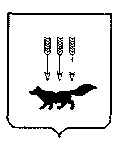 ПОСТАНОВЛЕНИЕАДМИНИСТРАЦИИ городского округа САРАНСКот   «    9   »   апреля     2018 г.                                                   			№ 842Об утверждении документации по планировке территории (проект межевания территории), расположенной по адресу: г.о. Саранск,  с. Горяйновка,                         ул. Центральная 	В  соответствии с Федеральным законом от 6 октября 2003 года  № 131-ФЗ                    «Об общих принципах организации местного самоуправления в Российской Федерации», статьями 45, 46 Градостроительного кодекса Российской Федерации, постановлением Администрации городского округа Саранск от 30 августа   2017 года           № 1910 «О подготовке документации по планировке территории (проект межевания территории), расположенной по адресу: г.о. Саранск,  с. Горяйновка,   ул. Центральная»,  с учетом протокола  публичных  слушаний по планировке территории (проект межевания территории), расположенной по адресу: г. о. Саранск,  с. Горяйновка,                 ул. Центральная, проведенных  12 марта  2018 года, заключения о результатах публичных  слушаний,  опубликованного  28 марта  2018 года, иных прилагаемых документов Администрация городского округа Саранск   п о с т а н о в л я е т: 1. Утвердить документацию по планировке территории (проект межевания территории), расположенной по адресу: г.о. Саранск, с. Горяйновка,  ул. Центральная,  согласно приложению к настоящему постановлению (заказчик – Широкина  Л.П.).2. Контроль за исполнением настоящего постановления возложить                               на Заместителя Главы городского округа Саранск – Директора Департамента перспективного развития Администрации городского округа Саранск.       	3. Настоящее постановление вступает в силу со дня его официального опубликования.Глава  городского округа Саранск				                             П. Н. Тултаев				    Приложение  к постановлению Администрации городского округа Саранск от «9» апреля 2018 г. № 842Состав документации по планировке территории (проект межевания территории), расположенной по адресу: г.о. Саранск,   с. Горяйновка,   ул. Центральная   №п/пНаименование документа1.Пояснительная записка2.Графическая часть2.1.Проект межевания территории:2.1.1.Схема размещения элемента  планировочной структуры 2.2.Основная часть проекта межевания территории:2.2.1.Чертеж межевания территории М 1:10002.3.Материалы по обоснованию проекта межевании территории:2.3.1.Чертеж  границ зон с особыми условиями использования территории                     М 1:10002.3.2.Чертеж границ существующих земельных  участков. Чертеж местоположения существующих объектов капитального строительства  М 1:1000